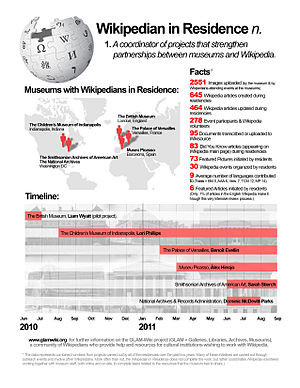 We are seeking applications for a Wikimedian in Residence from outgoing and committed individuals with excellent presentation and organising skills to work at National Library of Scotland for a period of 4 months.The following range of knowledge, skills and experience are required. Please ensure these are reflected in your application. Short listing for interview will be based on meeting these requirements.have the ability to teach and support those learning to use Wikipedia and its sister websites, including organising events and workshopsgood verbal and written communication skillscommunicate in English clearly to a wide variety of audiences and have excellent presentation skillshave an understanding of and empathy for Wikimedia UK's mission to help people and organisations build and preserve open knowledge to share and use freelyideally be an experienced Wikimedian have experience of organising meetings and experience of coordinating and leading workshops or similarbe familiar with office IT packagesbe familiar with libraries or the cultural heritage sectorbe flexible and adaptablecommit to the hours required for the duration of the ResidencyWhat you will doHelp the Library explore how its collections and knowledge can be used to broaden content on Wikipedia and sister projects. You will also undertake outreach work to encourage understanding and development of Wikimedia projects. work with staff, including librarians and curators, to identify areas of Wikipedia and sister projects that could be enriched with resources and knowledge from the Library’s collectionsorganise and host workshops for Library staff to explain how they can directly contribute their knowledge and expertise to develop Wikipedia articlesexplore adding digital resources such as our digitised books, articles, photographs and posters to Wikimedia Commonsprovide training and best-practice guidance on Wikimedia editing and Wikimedia volunteer engagementhelp the Library develop an outreach policy to coordinate contributions from the wider Scottish community to develop Wikipedia in under-represented areas help establish relationships with the Scottish Wikimedia community, editors and projects help organise and host other Wikimedia related events for members of the public, Wikimedians, researchers and librarians such as workshops, Edit-athons, meetups, backstage pass toursproduce on-going updates and a summary report on the outcomes of the residencyWho will I work with?You will work with a small team who will support you in your Residency and program of work.  You will also work with colleagues in the Library including librarians and curators.  You may work with people in other libraries and cultural organisations and Wikimedia UK.Where will I work?You will be based at National Library of Scotland in central Edinburgh.  There may be flexibility to allow you to work from home on occasion.  You may be expected to travel to meetings or to host events in other parts of Scotland.To applyPlease complete the application form at http://www.nls.engageats.co.uk/Welcome.aspx;attach your CVa statement on why you would like to be the Wikimedian in Residence at National Library of Scotland including:your Wikimedia username if applicablean outline of your experience as a Wikimedia editoran overview of your experience coordination and leading workshops/eventsany supporting evidence you think would be helpful to your applicationSalary for the Fixed Term post is £30,000 per annum pro rata.  The salary is jointly funded by Wikimedia and National Library of Scotland.More informationIf you would like more information about the post please email or phone:Gill HamiltonDigital Access Manager, National Library of Scotlandg.hamilton@nls.uk  +44 (0)131 623 3770National Library of Scotland	http://www.nls.uk/Wikimedia UK	http://uk.wikimedia.org/wiki/Main_PageWikimedian in Residence	http://outreach.wikimedia.org/wiki/Wikipedian in_Residence NLS recruitment	http://www.nls.engageats.co.uk/Welcome.aspx;The closing date for completed applications is Monday 6th May 2013.Please note that the successful candidate will be subject to Basic Disclosure Scotland security clearance.